ENDIMPORTANT INSTRUCTIONSOnce all fields have been completed in detail, please save to your computer and email as an attachment along with all other attachments listed at the top of the application to: outgoing.mobility@sta.uwi.edu 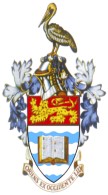 THE UNIVERSITY OF THE WEST INDIES  ST. AUGUSTINE, TRINIDAD AND TOBAGO, WEST INDIES OFFICE OF INSTITUTIONAL ADVANCEMENT AND INTERNATIONALISATION Tel: (868) 224 3708 or (868) 662-2002 Ext. 85010 Email Address: outgoing.mobility@sta.uwi.edu INTERCAMPUS EXCHANGE COURSE ENROLLMENT FORMApplication FormPlease complete and send as attachment to your ApplicationSURNAME (BLOCK CAPITALS)    		OTHER NAMES    UWI STUDENT ID NUMBER:  COURSES FOR WHICH YOU WISH TO BE ENROLLED (Please note that for your lecturers to make an informed decision, they require the course description of the Host Institution’s courses you wish to take):  STUDENTS – PLEASE COMPLETE THE FILLABLE FIELDS ABOVE AND IN THE TABLES BELOW AND PRINT FOR SIGNING, APPROVAL AND COMMENTSALTERNATE COURSES IN THE EVENT THAT THOSE LISTED ABOVE ARE NOT AVAILABLEFOR OFFICIAL USE BY FACULTY/DEPARTMENT ONLYI RECOMMEND THAT THE APPLICANT BE PERMITTED TO SPEND SEMESTER I         SEMESTER 2          ACADEMIC YEAR    AT THE_______________________________   CAMPUS AND CONFIRM THAT THE COURSES TO BE FOLLOWED WILL BE ACCEPTED FOR CREDIT TOWARDS THE DEGREE FOR WHICH HE/SHE IS REGISTERED. _____________________________________________  			 Head of Department/Programme Coordinator (Signature)TELEPHONE CONTACT:    	  	               		 TELEPHONE CONTACT:      I APPROVE  		  	I DO NOT APPROVE   COMMENTS BY DEAN/DEAN REPRESENTATIVE: ______________________________________________		Dean/Dean Representative (Signature)	THE UNIVERSITY OF THE WEST INDIES  ST. AUGUSTINE, TRINIDAD AND TOBAGO, WEST INDIESOFFICE OF INSTITUTIONAL ADVANCEMENT AND INTERNATIONALISATION Tel: (868) 224 3708 or (868) 662-2002 Ext.85010 Email Address: outgoing.mobility@sta.uwi.eduSEMESTERUWI COURSES ST AUGUSTINEHOST INSTITUION COURSESLECTURER'S SIGNATUREIIISEMESTER  UWI COURSES ST AUGUSTINE  HOST INSTITUION COURSES  LECTURER'S SIGNATURE 